MINISTERIO DE JUSTICIA Y SEGURIDAD PÚBLICA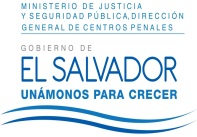 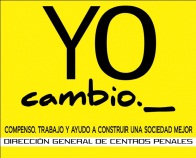 DIRECCIÓN GENERAL DE CENTROS PENALESUNIDAD DE ACCESO A LA INFORMACIÓN PÚBLICA7ª Avenida Norte y Pasaje N° 3 Urbanización Santa Adela Casa N° 1 San Salvador. Teléfono 2527-8700 Fax 2527-8715Vista la solicitud de XXXXXXXXXXXXXXXXXXXXXXXXXXXXXXXXXX, con Documento Único de Identidad número XXXXXXXXXXXXXXXXXXXXXXXXXXXXXXXXXXXXXXXX XXXXXXXXXXXXXXXXXXXXXXXXXXXX, quien SOLICITA: “¿Cuánto es el total de internos que hay en los Centros Penitenciarios?(a la fecha); ¿ Cuánto es el total de profesionales que se han contratado para formar parte del Equipo Técnico Criminológico? (2010-2016); ¿Cuánto es el total de profesionales que se han contratado para formar parte del Consejo Criminológico Regional Central, Paracentral, Oriental y Occidental?(2010-2016). Con el fin de dar cumplimiento a lo solicitado, conforme a los Arts. 1, 2, 3 Lit. a, b, j. Art. 4 Lit. a, b, c, d, e, f, g.  y Art. 71 de la Ley de Acceso a la Información Pública, la suscrita RESUELVE: Que según información recibida en esta Unidad de Acceso a la Información Pública, por las unidades Administrativas generadoras de la Información, art. 69 LAIP.RESPUESTAQueda expedito el derecho del solicitante de proceder conforme lo establecido en el art. 82 de la Ley de Acceso a la Información Pública.San Salvador, a las quince horas del cuatro de febrero dos mil dieciséis.Licda. Marlene Janeth Cardona AndradeOficial de Información                                                                                                                           Ref. Solicitud UAIP/OIR/021/2016.Total de Privados de Libertad en Centros Penales.Total de profesionales contratados  para Equipo Técnico Criminológico.Total de profesionales contratados para consejos Criminológicos(Nacional, Central, Paracentral, Occidental, Oriental)32, 972 Internos48 Profesionales13 Profesionales